ОГЛАС ЗА НАБАВКАРепублика Северна МакедонијаЦрвен крст на Република Северна Македонија – Општинска организација ПробиштипПредмет на договор: Градежни работиРеф.бр.  2.8/2022	Црвен крст на Република Северна Македонија – Општинска организација Пробиштип доби финансиски средства од Министерството за труд и социјална политика во рамки на проект финансиран со кредит од Меѓународната банка за обнова и развој (Светска Банка), односно во рамки на Проектот за подобрување на социјаните услуги, во насока на имплементација на Договор за грант број 2.8/2022 за развој на социјална услуга –Помош и нега во домот и планира да искористи дел од средствата за исплата, по однос на договор за Градежни работиНабавката ќе се спроведе во согласност со „Прописите за набавки на Светска Банка за финансирање на инвестициски проекти (ФИП) - набавки за ФИП за стоки, градежни работи, неконсултантски и консултантски услуги, (Прописи) од јули 2016 година, ревидирано во ноември 2017 година“. Се упатуваат сите заинтересирани понудувачи од точка 3.14, 3.15, 3.16 и 3.17 од „Прописите за набавки“, да ги почитуваат одредбите за судир на интереси во делот каде е дефинирана политика за конфликт на интереси на Светска банка. Заинтересираните понудувачи може да добијат дополнителни информации и тендерска документација од страна на Митко Георгиевски-Секретар, од каде може да ја добијат електронската форма на тендерската документација со барање на следната адреса probistip@redcross.org.mk.Понудите во хартиена форма треба да се достават најдоцна до 20.03.2023 до 16:00 часот на следната адреса:  Црвен крст на Република Северна Македонија-Општинска организација Пробиштип ул. „Јордан Стојанов“ бр.5 2210 ПробиштипБАРАЊЕ ЗА ПОНУДИ ЗА НАБАВКА НА градежни работи  бр. 02/2023Ве покануваме да ја доставите вашата понуда со цени за набавка на следниве градежни работи:Припремни работи;Ѕидарски и молерофарбарски работи;СтоларијаРазни работи.Црвен крст на Република Северна Македонија– Општинска организација Пробиштип доби финансиски средства од Министерството за труд и социјална политика во рамки на проект финансиран со кредит од Меѓународната банка за обнова и развој (Светска банка), односно во рамките на Проектот за подобрување на социјалните услуги, во насока на имплементација на Договор за грант број 2.8/2022 за развој на социјална услуга –Помош и нега во домот и планира да искористи дел од средствата за исплата, по однос на договор за Градежни работи. За таа цел  Ви ја доставуваме и оваа покана за понуда.Потребно е да доставите понуда за секоја ставка дадена во премер пресметката. Цените ќе бидат евалуирани за сите ставки заедно. Еден понудувач не може да достави повеќе од една понуда, ниту пак алтернативна понуда.Вашата понуда во затворено плико потребно е да ја доставите на:Црвен крст на Република Северна Македонија–Општинска организација Пробиштип           ул.Јордан Стојанов бр.5,       2210 ПробиштипПонудата треба да ја доставите на македонски јазик и истата треба да биде  пропратена со соодветна техничка документација и каталози или други печатени материјали или релевантни информации за секоја        ставка за која сте понудиле цена. Набавката ќе се спроведе во согласност со “Прописите за набавки на Светска Банка за финансирање на инвестициски проекти (ФИП) - набавки за ФИП за стоки, градежни работи, неконсултантски и консултантски услуги, (Прописи) од јули 2016 година, ревидирано во ноември 2017 година”. Рокот кој работодавачот треба да ги прими понудите на адресата наведена во точка 4  е: 20.03.2023 година до 16:00 часот.Понудата треба да ја доставите согласно долунаведените инструкции и условите за набавка дадени во прилог. Понудата се состои од пополнети и потпишани:Образец на понуда;Услови за набавката и Спецификација.Понудата треба да биде пополнета согласно следниве инструкции:      a. ЦЕНИ:	 Цените потребно е дa бидат изразени во македонски денари со вклучен ДДВ (каде што е                           применлив ДДВ), во вкупен износ за испорака на следната адреса: ул.Јордан Стојанов бр.5,  2210 Пробиштипб. ЕВАЛУАЦИЈА И ДОДЕЛУВАЊЕ НА ДОГОВОР: Понудите кои ги исполнуваат барањата наведени во техничката спецификација ќе бидат евалуирани, така што ќе се спореди нивната цена до крајното место за испорака.При евалуирањето, купувачот за секоја понуда ќе ја одреди евалуираната цена, преку корекција на евентуалните аритметички грешки и тоа на следниов начин:онаму каде што постои отстапување помеѓу износите изразени како броеви и како зборови, износот даден со зборови ќе се земе како точен;онаму каде што постои отстапување помеѓу поединечната цена и вкупната цена кај одредена ставка, кое настанало како резултат на множењето на поединечната цена со количината, поединечната цена онака како што е понудена ќе се земе за точна.Доколку понудувачот не ја прифати корекцијата, неговата понуда ќе биде одбиена. Напомена: Услов за склучување на договор за набавка со избраниот понудувач ќе биде достава од страна на понудувачот на Документ за регистрирана дејност издаден од Централниот регитар  на РСМ како доказ дека е регистриран за вршење на дејноста поврзана со предметот на договорот  најмалку 1 година пред датата на достава на понудата.Договор ќе биде склучен со понудувачот кој што доставил понуда која во најголема мера ги исполнува барања на набавката и е со најниска евалуирана цена. А.ВАЖНОСТ НА ПОНУДАТА: Вашата понуда има важност 45 (со зборови: четриесетипет) дена од крајниот рок за доставување на понудата, како што е наведено во точка 6 на оваа покана.Дополнителни информации може да побарате на Секретар Митко Георгиевски   Телефон : 071246745   probistip@redcross.org.mk  8.	Мониторинг (спроведување контроли и ревизии) 8.1	Понудувачот е запознаен и согласен да се придржува до насоките дадени од страна на работодавачот кои се во согласност со позитивните прописи, за местото каде се врши испораката на стока.8.2	 Понудувачот е запознаен и согласен да обезбеди неговите под-договорачи и консултанти да дозволат Светска банка (во понатамошниот текст: банката) и/или лицата назначени од нејзина страна, да ги проверат канцелариите на Понудувачот и сите негови сметки и документи кои се поврзани со исполнувањето на договорот и со доставата на понудата, и да направат проверка (ревизија) на таквите сметки и документи од страна на ревизори назначени од банката, на нејзино барање. Понудувачот како и неговите под-договарачи и консултанти потребно е да ја имаат во предвид точката 5 од Договорот  – Измама и корупција, со која меѓу другото се забрануваат активности со кои се има намера да се  попречи остварувањето на правата на банката за мониторинг (инспекција и ревизија), и истите претставуваат основа за раскинување на договорот (како и за прогласување на неподобност на изведувачот, во согласност со правилата и процедурите на банката, во делот кој се однесува на  санкции).Со почит,Секретар Митко Георгиевски__________________.2023 годинаОБРАЗЕЦ НА ПОНУДАДо Црвен крст на Република Северна Македонија–Општинска организација Пробиштип      Ул.Јордан Стојанов бр.5         2210 ПробиштипЈа доставуваме оваа понуда за Градежни работи,  реф.бр. 2.8/2022,   во согласност со Условите за набавка кои се прилог на овој образец на понуда на вкупна вредност од_________________________      (cо зборови:_____________________________________ денари)  со ДДВ. Ви нудиме изведба на бараните работи во рокот предвиден со тендерската документација. Потврдуваме дека сме запознаени дека не сте обврзани да ја прифатите најниската или  било која понуда која ќе ја добиете.Потврдуваме дека оваа понуда е соодветна на барањето за важност на понудата наведено во тендерската документација (покана за доставување понуда).             Одговорно лице/Овластен потпис ______________________Име и презиме на одговорното лице/овластениот потписник ________________*) Напомена -Формата на понуда потребно е да биде пополнета и потпишана (потпис и печат)Назив на понудувачот АдресаТелефонски број за контакт Е-маилТехнички опис и предмер пресметкаБрој на набавка: 2/20231.Технички опис на набавката: Набавката ги опфаќа градежните работи кои е потребно да се изведат во трите простории (влезен ходник, канцеларија бр.1 и просторија за состаноци) како дел од спратот, каде е седиштето на Црвен крст Пробиштип ул. Јордан Стојанов бр.5 Пробиштип.Трите простории кои ќе се користат за потребите на проектот се со испукани и оштетени ѕидни површини, кои е потребно да се остранат и потоа да се изврши обеспрашување и нанесување на подлога (Врска-У), нанесување на лепак и мрежа во два слоја, и комплетно опшивање околу вратите и прозорците со ќош лајсна. На крајот, да се изврши глетување и бојадисување со еко дисперзна боја во два слоја, на ѕидови и плафони (подолу во премерот пресметката се конкретните податоци).Исто така, потребно е да се изврши и демонтажа на постоечки две внатрешни врати, една надворешна врата и четири дрвени прозорци кои се во лоша состојба (стари-дотраени и не дихтуваат) и потоа да се изврши набавка, транспорт и монтажа на нови на нивно место и тоа: две внатрешни врати изработени од фурниран медијапан, една надворешна врата од ПВЦ и четири ПВЦ прозорци (подолу во премерот пресметката се конкретните податоци).Потребно е да се изврши и изработка на комплет пристапна рампа со ракохват и изработка на шпалетни која рампа треба да биде изработена од метал за да се обезбеди безбеден пристап за лица со инвалидитет. Градежните работи опфакаат:  Припремни работи; Ѕидарски и молерофарбарски работи; Столарија Разни работи;2.Премер пресметка(Забелешка: Во случај на отстапување помеѓу единечната и вкупната цена, единечната цена ќе се земе за точна)Напомена: Генерални забелешки	Генерално за сите позиции во овој предмер важи набавка транспорт и вградување на соодветните материјали и сето тоа треба да се пресмета во вкупната цена на позицијата.	Во постапката на изведбата да се употребуваат техничките упатства, препораки и детали на  производителите кои се наведени или ако не се наведени да се употребуваат со исти или подобри карактеристики.	Во сите случаи каде за изведба има потреба од скеле важи позицијата набавка транспорт, монтажа и демонтажа со транспорт и сето тоа треба да се пресмета во вкупната цена на позицијата.	Во сите случаи каде за изведба има потреба од други помошни конструкции и елементи важи позицијата набавка транспорт, монтажа и демонтажа со транспорт и сето тоа треба да се пресмета во вкупната цена на позицијата.	Сите мерки потребни за вградување на елементите опфатени во позициите за градежно занаетчиски работи да се земат на лице место.	За сите наведени спецификации на материјалите важи „или еквивалентно на“ но притоа понудувачот/изведувачот треба со примери да докаже дека материјалот кој го нуди како „еквивалентен на“ за замена има подобри карактеристики од наведениот во предмерот.  	Стокитe кои се предмет на набавката, потребно е да се изработени во согласност со применливиот Законот за безбедност на производите и останатите релевантни позитивни прописи.	Гаранцијата за сите производи да е минимум 1 година, или кaко е препорачано од производителот. Сите материјали, бои, дезени и модели да се потвдрат од страна на Купувачот.Име на изведувачот___________________________________________	Овластен потписник________________________________________	Место:	Дата:Образец на договорНазив на Договор: _____Број на договор: ____ОВОЈ ДОГОВОР е склучен на ден _________ година, помеѓу Црвен крст на Република Северна Македонија – Општинска организација Пробиштип, од една страна (во понатамошниот текст: „Работодавачот“) и _________________________________ од друга страна (во понатамошниот текст:  „Изведувачот“). Договорот е склучен врз основа на  повик за поднесување на понуди за ________број  ______ согласно кој Изведувачот доставил понуда за изведување на градежните  работи наведени во техничката спецификација, по која Работодавачот ја прифаќа Понудата на Изведувачот кој е потребно да ги изведе овие Работи, како и да  и отстрани  било какви грешки кои може да произлезат од нив.Со овој Договор подетално се уредуваат правата и обврските на договорните страни во врска со:Изведувачот се обврзува да ги изврши работите детално опишани во предмерот, дел од понудата на изведувачот што претставува Анекс бр. 1 кон овој Договор, на професионален и стручен начин, согласно следните услови:a. Отстранување на сите недостатоци во рок од 15 дена од денот на известувањето од страна на Работодавачот во периодот на извршување на договорот, како и на сите дефекти кои може да се појават во гарантниот период б. Работодавачот го задржува правото да го раскине договорот поради незадоволителна изведба на работите 10 дена по достава на писмено известување. Доколку настане спречување на Договорот поради појава на војна или некој друг настан којшто не зависи од Работодавачот или Изведувачот), Работодавачот ќе издаде потврда за настанатото спречување за извршување на овој договор. Во тој случај, Работодавачот и Изведувачот имаат право да го раскинат овој договор, со достава на известување за раскинување на договорот и отказен рок од 30 дена, без финансиски последици врз било која од двете договорни страни.в. Доколку Договорот се раскине поради грешка на Изведувачот, сите материјали и градежна опрема на градежната локација, привремени работи и други работи остануваат во сопственост на Работодавачот.г. Изведувачот постојано ќе ги следи упатствата добиени од страна на Работодавачот.д. Периодот за извршување на Договорот изнесува _____ календарски дена сметано од денот на попишување на договорот. ѓ. Изведувачот потребно е да го фотографира објактот и условите во него пред и по завршување на реновирањето, и фотографиите треба да ги достави на Работодавачот најдоцна 2 дена по завршување на реновирањето.е. Изведувачот потребно е да ја организира и изврши работата на начин на кој нема да биде попречено секојдневното фукционирање на институцијата.ж. Во случај на измени во количините ќе се користат единечните цени наведени во договорот. Во случај на нови работи кои ќе бидат извршени по налог на Работодавачот, истите ќе бидат исплатени според цена која е заеднички утврдена од двете договорни страни, а доколку не може да се постигне согласност, Работодавачот ќе ја утврди единечната цена. з. Овој договор ќе се изврши во согласност со важечките закони на Република Северна  Македонија.ѕ. Изведувачот е одговорен за безбедно извршување на сите активности на локацијата. и. Назначеното лице од страна на Работодавачот ќе спроведува редовни контроли (надзор) на спроведување на работите на терен во текот на изведбата за да утврди дали работите кои ги извршува Изведувачот се во согласност со спецификациите и го имаат потребниот квалитет назначени во спецификациите. Работодавачот нема да ги прифати оние работи кои не се во согласност со спецификациите и Изведувачот е должен да преземе итни дејствија за поправање на сите недостатоци согласно подточка (а).ј. Било која од договорните страни може да го раскине договорот со достава на писмено известување, со отказен рок од 30 дена. Работодавачот е согласен да ги исплати работите кои се изведени до денот на раскинување на овој  договор.к. Исплатата на сите такси, даноци, царини и други давачки во согласност со законите на Република Северна Македонија е одговорност на Изведувачот. л. Споровите кои може да произлезат помеѓу Работодавачот и Изведувачот во однос на договорот ќе се решаваат спогодбено. Доколку не може да се дојде до спогодбено решение, било која од договорните страни може да поднесе барање за решавање на спорот до Комората на овластени архитекти и инженери на Република Северна Македонија во согласност со позитивните прописи наведени во овој договор.Работодавачот се обврзува да му ја исплати на Изведувачот договорната цена во износ од__________(со зборови:___________ ) на следниот начин:100% од вредноста на извшените работи ќе плати во рок од 30 дена по достава на фактура , и по одобрување на истата од страна на Работодавачот, пресметана врз основа на поеднинечните цени и потрошените количини. 3.	Контроли и ревизии3.1	Изведувачот ќе ги следи инструкциите на Работодавачот кои се во согласност со законите кои се применуваат на местото каде што се наоѓа локацијата.3.2	Изведувачот, како и подизведувачите ќе и дозволат на Банката и/или лицата или ревизорите назначени од страна на Банката да ги прегледаат и/или извршат ревизија на нивните сметки и записи и други документи поврзани со поднесувањето на Понудата за услуги и изведба на договорот. Непостапувањето согласно оваа точка претставува забранета пракса која може да резултира во поништувањето на договорот и/или санкционирање од страна на Банката (утврдување на непогодност) според важечките одредби на Банката за санкционирање.Раскинување на договоротРаботодавачот може да го раскине овој Договор доколку достави писмено известување до Изведувачот најмалку десет (10) работни дена претходно при настанувањето на следните случаиа:(а)	Доколку Изведувачот не ги отстрани грешките настанати при извршувањето на договорните обврски,  во рок од седум работни дена по добивањето на известувањето или во оној рок којшто е одобрен од страна на Работодавачот во писмена форма;(б)	Доколку на Изведувачот му е отворена стечајна или ликвидациона  постапка ли или стане несолвентен; (в)	Доколку Изведувачот, според мислење на Работодавачот или Банката, е вмешан во постапки на корупција, измама, тајни, принудни и опструктивни постапки (дефинирани според процедурите на Банката за санкционирање) при конкурирањето или при извршувањето на овој Договор.(г)	Доколку Работодавачот одлучи да го раскине Договорот во согласност со своето дискреционо право.Измама и корупцијаАко Работодавачот утврди дека Изведувачот и/или било кој од неговите вработени, или  претставници или подизведувачи, под-консултанти, вршители на услуги,  добавувачи и / или нивните вработени се дел од постапки на корупција, измама, тајни, принудни или опструктивни  постапки при процесот на тендерската постапка за добивање на договорот или при неговото извршување, тогаш Работодавачот има право да го раскине Договорот во рок од 14 дена откако ќе достави писмено известување до Изведувачот и да го побара да се отстрани Изведувачот од локацијата при што ќе важат одредбите од точка 4 доколку оваа точка е применлива.Потврдуваме дека страните се согласиле овој договор да стапи на сила на датумот наведен погоре. OО ,,Црвен Kрст" ПробиштипСитуација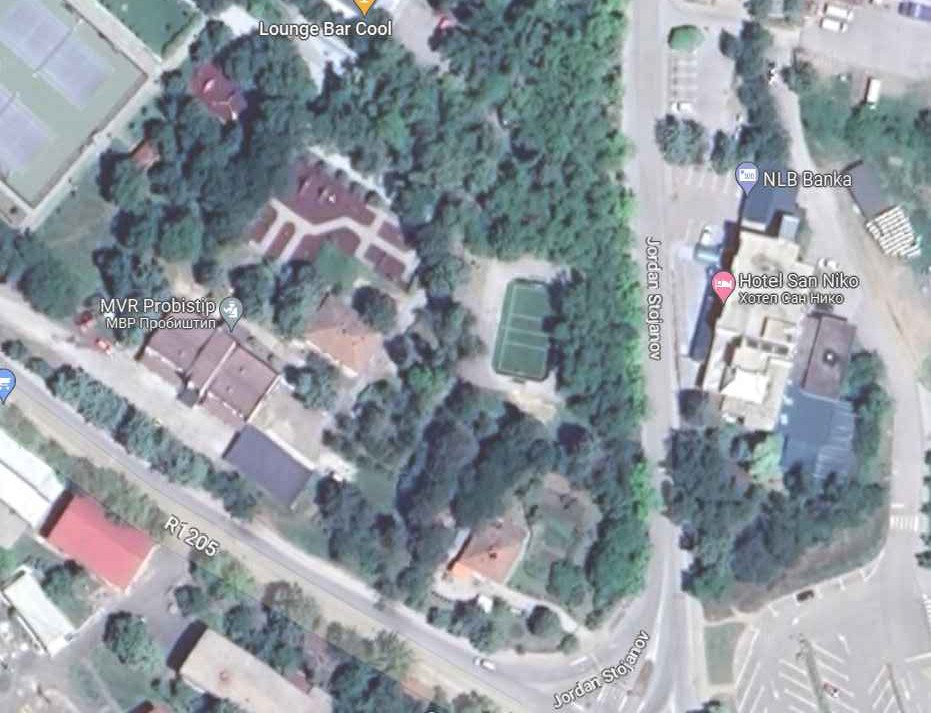 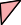 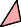 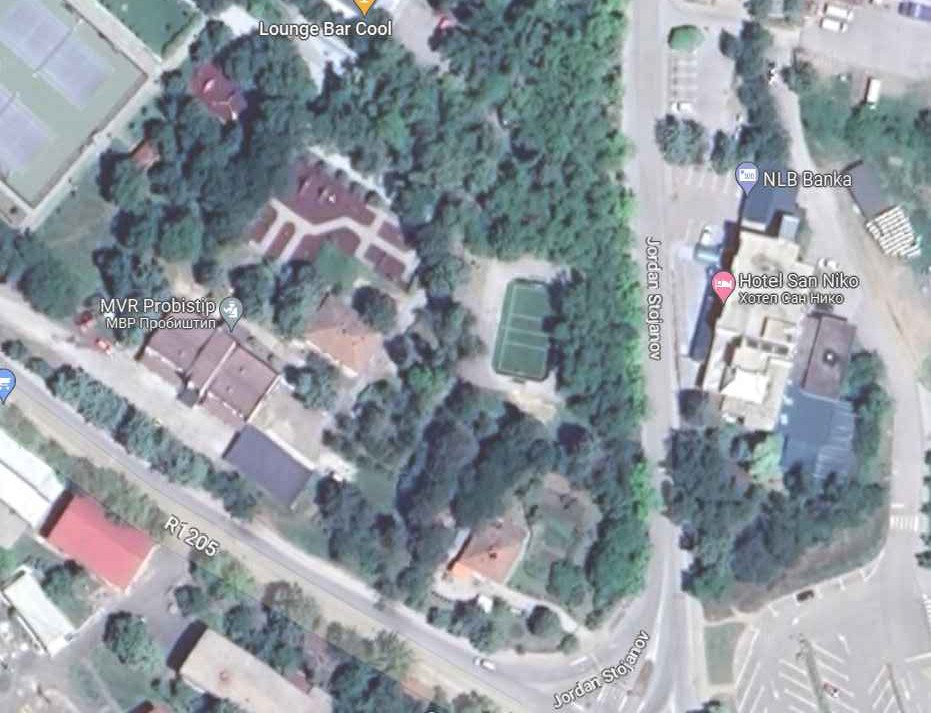 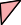 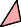 1OО ,,Црвен Kрст" ПробиштипПОСТОЕЧКА СИТУАЦИЈА±0.00-0.90-0.60±0.00-0.10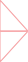 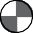 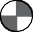 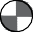 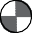 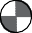 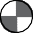 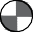 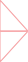 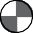 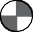 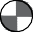 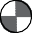 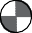 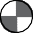 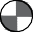 ±0.00	-0.102OО ,,Црвен Kрст" ПробиштипЗАПАДНА ФАСАДА - ПОСТОЕЧКА СОСТОЈБА3OО ,,Црвен Kрст" ПробиштипЈУЖНА ФАСАДА - ПОСТОЕЧКА СОСТОЈБА4OО ,,Црвен Kрст" ПробиштипАНАЛИЗА НА ИНТЕРВЕНЦИИ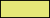 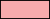 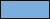 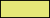 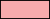 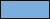 9.9м²16.1м²21.5м²ПРИСТАПНА РАМПА КАНЦЕЛАРИЈАХОДНИКПРОСТОРИЈА ЗА СОСТАНОЦИOО ,,Црвен Kрст" Пробиштип6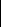 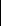 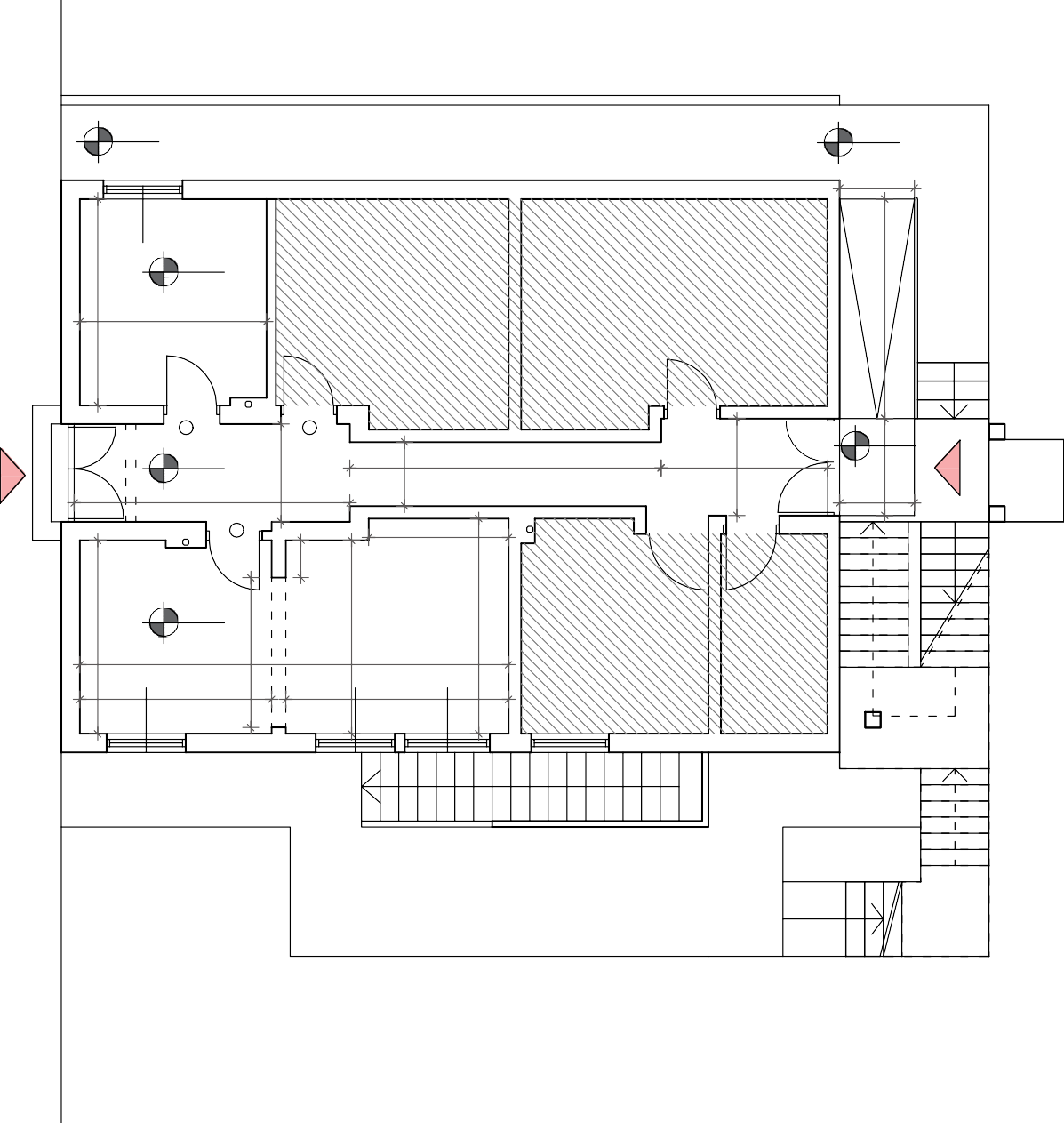 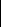 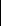 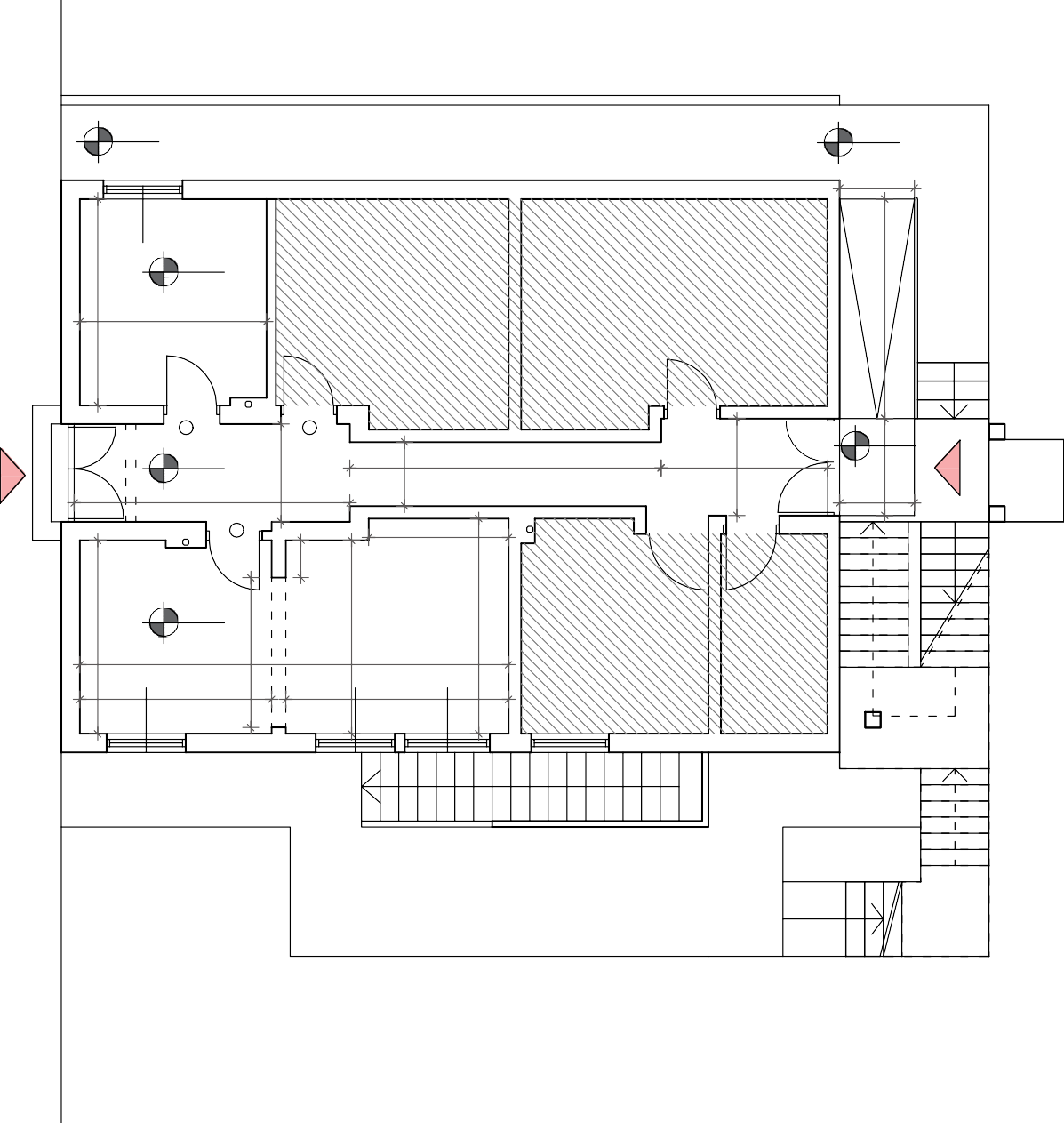 OО ,,Црвен Kрст" ПробиштипЗАПАДНА ФАСАДА - НОВОПРОЕКТИРАНА СОСТОЈБА7OО ,,Црвен Kрст" ПробиштипЈУЖНА ФАСАДА - НОВОПРОЕКТИРАНА СОСТОЈБА8OО ,,Црвен Kрст" ПробиштипТОПЛОВАЛАН РЕБРАСТ ЛИМ ЗА ГАЗИШТЕ Д=4ММ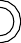 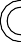 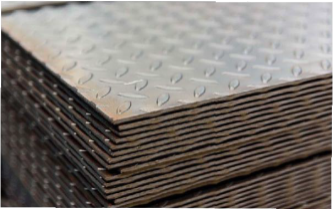 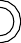 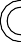 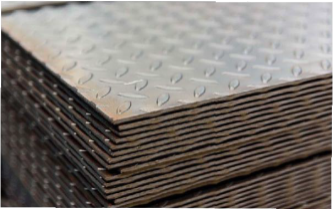 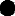 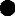 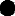 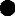 9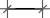 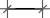 ПозОзнакаОпис на ПозицијаМераКоличинаЕдинечна ценаВкупна цена 1.ПРИПРЕМНИ РАБОТИДемонтажа на постоечки дрвени врати и прозорци и отстранување на постоечки оштетени ѕидни обработки (слоеви од поликолор): (Напомена: се комплет со сиот споен материјал и одвоз на место посочено од инвеститор)1.1Демонтажа на постоечки дрвени врати: (Напомена: се комплет со сиот споен материјал и одвоз на место посочено од инвеститор)Двокрилна надворешна врата со димензии 160х210cmпарче1.001.2Демонтажа на постоечки дрвени врати: (Напомена: се комплет со сиот споен материјал и одвоз на место посочено од инвеститор)Еднокрилна врата со димензии 90х198cmпарче2.001.3Демонтажа на постоечки дрвени прозори: (Напомена: се комплет со сиот споен материјал и одвоз на место посочено од инвеститор)Двокрилен дрвен прозор со димензии 137х140cmпарче1.001.4Демонтажа на постоечки дрвени прозори: (Напомена: се комплет со сиот споен материјал и одвоз на место посочено од инвеститор)Двокрилен дрвен прозор со димензии 127х126cmпарче3.001.5Отстранување на постоечки оштетени ѕидни обработки (слоеви од поликолор)  (Напомена: се комплет со сиот споен материјал и одвоз на место посочено од инвеститор)Влезен ходникм243.601.6Отстранување на постоечки оштетени ѕидни обработки (слоеви од поликолор)  (Напомена: се комплет со сиот споен материјал и одвоз на место посочено од инвеститор)Канцеларија 1 м242.401.7Отстранување на постоечки оштетени ѕидни обработки (слоеви од поликолор)  (Напомена: се комплет со сиот споен материјал и одвоз на место посочено од инвеститор)Просторија за состаноци м281.402.ЅИДАРСКИ И МОЛЕРОФАРБАРСКИ РАБОТИОбработка на внатрешни ѕидови: обеспрашување и нанесување на подлога (Врска-У), нанесување на лепак и мрежа во два слоја, и комплетно опшивање околу врати и прозорци со ќош лајсна.Напомена: се комплет со сиот споен материјал. Глетовање и бојадисување со еко дисперзна боја во два слоја, на ѕидови и плафони2,1Обработка на внатрешни ѕидови: обеспрашување и нанесување на подлога (Врска-У), нанесување на лепак и мрежа во два слоја, и комплетно опшивање околу врати и прозорци со ќош лајсна. Напомена: се комплет со сиот споен материјал.Влезен ходникм243.602,2Обработка на внатрешни ѕидови: обеспрашување и нанесување на подлога (Врска-У), нанесување на лепак и мрежа во два слоја, и комплетно опшивање околу врати и прозори со ќош лајсна. Напомена: се комплет со сиот споен материјал.Канцеларија 1 м242.402,3Обработка на внатрешни ѕидови: обеспрашување и нанесување на подлога (Врска-У), нанесување на лепак и мрежа во два слоја, и комплетно опшивање околу врати и прозори со ќош лајсна. Напомена: се комплет со сиот споен материјал.Просторија за состаноци м281.402,4Глетување и бојадисување со еко дисперзна боја во два слоја, на ѕидови и плафони Влезен ходникм243.602,5Глетување и бојадисување со еко дисперзна боја во два слоја, на ѕидови и плафони Канцеларија 1 м242.402,6Глетување и бојадисување со еко дисперзна боја во два слоја, на ѕидови и плафони Просторија за состаноци м281.403.СТОЛАРИЈАНабавка транспорт и монтажа на внатрешни врати, надворешни врати и ПВЦ прозорци3.1Набавка, транспорт и монтажа на внатрешни врати изработени од фурниран медијапан во боја по избор на инвеститорот со димензии 90x200 смпарче2.003.2Набавка, транспорт и монтажа на надворешна двокрилна врата изработена од ПВЦ профил со минимум петкоморни профили зајакнати со метални внатрешни профили, со комплетно пополнување помеѓу шток и ѕид со ПУ пена и штрафење низ профилот во ѕидот   со димензии 160x210 смпарче1.003.3Набавка и вградување на ПВЦ прозорци со минимум петкоморни профили зајакнати со метални внатрешни профили, застаклени со троструко стакло 4+9+4+9+4, со исполна со аргон и едно ниско емисионо „К“ стакло со вкупен коефициент Uvk≤2.0W/м² K, со комплетно пополнување помеѓу шток и ѕид со ПУ пена и штрафење низ профилот во ѕидот  со димензии 127/126см  - двокрилен прозор парче3.003.4Набавка и вградување на ПВЦ прозорци со минимум петкоморни профили зајакнати со метални внатрешни профили, застаклени со троструко стакло 4+9+4+9+4, со исполна со аргон и едно ниско емисионо „К“ стакло со вкупен коефициент Uvk≤2.0W/м² K, со комплетно пополнување помеѓу шток и ѕид со ПУ пена и штрафење низ профилот во ѕидот  со димензии 137/140см  - двокрилен прозор парче1.004. РАЗНИ РАБОТИИзработка на комплет пристапна рампа со ракохват и изработка на шпалетни4.1Изработка на комплет пристапна рампа со ракохват од метал (Л=4м Ш=0.9м Х=0.6м), според технички цртеж од проектпауш.1.004.2Набавка, транспорт и материјал за изработка на шпалетни од внатрешна и надворешна страна со комплет со сиот споен материјалм'26.00ВКУПНОДДВ ВКУПНО СО ДДВПотпис и печат на  Работодавачот:Црвен крст на РСМ – ОО Пробиштип________________________Назив на Изведувачот:ЗА И ВО ИМЕ НА _________________________OО ,,Црвен Kрст" Пробиштип	ШЕМА НА СТОЛАРИЈАOО ,,Црвен Kрст" Пробиштип	ШЕМА НА СТОЛАРИЈАOО ,,Црвен Kрст" Пробиштип	ШЕМА НА СТОЛАРИЈАOО ,,Црвен Kрст" Пробиштип	ШЕМА НА СТОЛАРИЈАOО ,,Црвен Kрст" Пробиштип	ШЕМА НА СТОЛАРИЈАOО ,,Црвен Kрст" Пробиштип	ШЕМА НА СТОЛАРИЈАOО ,,Црвен Kрст" Пробиштип	ШЕМА НА СТОЛАРИЈАOО ,,Црвен Kрст" Пробиштип	ШЕМА НА СТОЛАРИЈАOО ,,Црвен Kрст" Пробиштип	ШЕМА НА СТОЛАРИЈАПОЗИЦИЈАP1P2B11012763  6312763  6313769	6913769	69160110	50160110	5010ИЗГЛЕД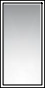 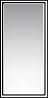 1012712713713710ОСНОВА63  6363  6369	6969	69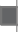 10ЅИДАРСКА МЕРКА127/126127/126127/126127/126160/210160/21010СТОЛАРСКА МЕРКА//////10ВРСТАДВОКРИЛЕН ПРОЗОРДВОКРИЛЕН ПРОЗОРДВОКРИЛЕН ПРОЗОРДВОКРИЛЕН ПРОЗОРДВОКРИЛНА ВРАТАДВОКРИЛНА ВРАТА10ПЕТКОМОРНИПЕТКОМОРНИПЕТКОМОРНИПЕТКОМОРНИПЕТКОМОРНИПЕТКОМОРНИ10МАТЕРИЈАЛПЛАСТИФИЦИРАНИПЛАСТИФИЦИРАНИПЕТКОМОРНИПЕТКОМОРНИПЕТКОМОРНИПЕТКОМОРНИ10МАТЕРИЈАЛПЛАСТИФИЦИРАНИПЛАСТИФИЦИРАНИПЛАСТИФИЦИРАНИПЛАСТИФИЦИРАНИПЛАСТИФИЦИРАНИПЛАСТИФИЦИРАНИ10ПРОФИЛИПРОФИЛИПРОФИЛИПРОФИЛИПРОФИЛИПРОФИЛИ10ЗАСТАКЛУВАЊЕДВОЕН СТАКЛО ПАКЕТ 4+16+4ммДВОЕН СТАКЛО ПАКЕТ 4+16+4ммДВОЕН СТАКЛО ПАКЕТ 4+16+4ммДВОЕН СТАКЛО ПАКЕТ 4+16+4мм//10ОТВАРАЊЕНА ВНАТРЕНА ВНАТРЕНА ВНАТРЕНА ВНАТРЕНА ВНАТРЕНА ВНАТРЕ10ОКОВНАНАНАНАНАНА10ПРОИЗВОДИТЕЛОТПРОИЗВОДИТЕЛОТПРОИЗВОДИТЕЛОТПРОИЗВОДИТЕЛОТПРОИЗВОДИТЕЛОТПРОИЗВОДИТЕЛОТ10ОБРАБОТКАPVCPVCPVCPVCPVCPVC10ВКУПНО33111110ЅИДАРСКИТЕ МЕРКИЅИДАРСКИТЕ МЕРКИЅИДАРСКИТЕ МЕРКИЅИДАРСКИТЕ МЕРКИЅИДАРСКИТЕ МЕРКИЅИДАРСКИТЕ МЕРКИ10ЗАБЕЛЕШКАДА СЕ ПРОВЕРАТ НА ЛИЦЕ МЕСТОДА СЕ ПРОВЕРАТ НА ЛИЦЕ МЕСТОДА СЕ ПРОВЕРАТ НА ЛИЦЕ МЕСТОДА СЕ ПРОВЕРАТ НА ЛИЦЕ МЕСТОДА СЕ ПРОВЕРАТ НА ЛИЦЕ МЕСТОДА СЕ ПРОВЕРАТ НА ЛИЦЕ МЕСТО10